Skjema for romfordeling
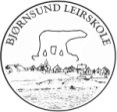 InternatetTotalt 56 sengeplasser fordelt på fire leiligheter:Moøya (1. etg)Hammerøya (1. etg)
Nordre (2. etg)Søre (2. etg)
Moøya 4-mannsromNavnInternatetTotalt 56 sengeplasser fordelt på fire leiligheter:Moøya (1. etg)Hammerøya (1. etg)
Nordre (2. etg)Søre (2. etg)
Moøya  4-mannsromNavnInternatetTotalt 56 sengeplasser fordelt på fire leiligheter:Moøya (1. etg)Hammerøya (1. etg)
Nordre (2. etg)Søre (2. etg)
Moøya 4-mannsromNavnInternatetTotalt 56 sengeplasser fordelt på fire leiligheter:Moøya (1. etg)Hammerøya (1. etg)
Nordre (2. etg)Søre (2. etg)
Moøya 2-mannsromNavnInternatetTotalt 56 sengeplasser fordelt på fire leiligheter:Moøya (1. etg)Hammerøya (1. etg)
Nordre (2. etg)Søre (2. etg)
Hammerøya 4-mannsromNavnInternatetTotalt 56 sengeplasser fordelt på fire leiligheter:Moøya (1. etg)Hammerøya (1. etg)
Nordre (2. etg)Søre (2. etg)
Hammerøya 4-mannsromNavnInternatetTotalt 56 sengeplasser fordelt på fire leiligheter:Moøya (1. etg)Hammerøya (1. etg)
Nordre (2. etg)Søre (2. etg)
Hammerøya 4-mannsromNavnInternatetTotalt 56 sengeplasser fordelt på fire leiligheter:Moøya (1. etg)Hammerøya (1. etg)
Nordre (2. etg)Søre (2. etg)
Hammerøya 2-mannsromNavnInternatetTotalt 56 sengeplasser fordelt på fire leiligheter:Moøya (1. etg)Hammerøya (1. etg)
Nordre (2. etg)Søre (2. etg)
Nordre 4-mannsromNavnInternatetTotalt 56 sengeplasser fordelt på fire leiligheter:Moøya (1. etg)Hammerøya (1. etg)
Nordre (2. etg)Søre (2. etg)
Nordre 4-mannsromNavnInternatetTotalt 56 sengeplasser fordelt på fire leiligheter:Moøya (1. etg)Hammerøya (1. etg)
Nordre (2. etg)Søre (2. etg)
Nordre 4-mannsromNavnInternatetTotalt 56 sengeplasser fordelt på fire leiligheter:Moøya (1. etg)Hammerøya (1. etg)
Nordre (2. etg)Søre (2. etg)
Nordre 2-mannsromNavnInternatetTotalt 56 sengeplasser fordelt på fire leiligheter:Moøya (1. etg)Hammerøya (1. etg)
Nordre (2. etg)Søre (2. etg)
Søre 4-mannsromNavnInternatetTotalt 56 sengeplasser fordelt på fire leiligheter:Moøya (1. etg)Hammerøya (1. etg)
Nordre (2. etg)Søre (2. etg)
Søre 4-mannsromNavnInternatetTotalt 56 sengeplasser fordelt på fire leiligheter:Moøya (1. etg)Hammerøya (1. etg)
Nordre (2. etg)Søre (2. etg)
Søre 4-mannsromNavnInternatetTotalt 56 sengeplasser fordelt på fire leiligheter:Moøya (1. etg)Hammerøya (1. etg)
Nordre (2. etg)Søre (2. etg)
Søre 2-mannsromNavnSkolenTotalt 44 sengeplasser, i tillegg til en stor elevstue og lærerstue1. etg 1 Sei (Handicap) 4-(5)mannsromNavnSkolenTotalt 44 sengeplasser, i tillegg til en stor elevstue og lærerstue1. etg 2 Sild 4-mannsromNavnSkolenTotalt 44 sengeplasser, i tillegg til en stor elevstue og lærerstue1. etg 3 Torsk 4-(5)mannsromNavnSkolenTotalt 44 sengeplasser, i tillegg til en stor elevstue og lærerstue1. etg 4 Lyr 4-mannsromNavnSkolenTotalt 44 sengeplasser, i tillegg til en stor elevstue og lærerstue1. etg 5 Hyse 4-mannsromNavnSkolenTotalt 44 sengeplasser, i tillegg til en stor elevstue og lærerstue1. etg lærerrom 2-mannsromNavnSkolenTotalt 44 sengeplasser, i tillegg til en stor elevstue og lærerstue2. etg 21 Sule 4-(5)mannsromNavnSkolenTotalt 44 sengeplasser, i tillegg til en stor elevstue og lærerstue2. etg 22 Teine 4-mannsromNavnSkolenTotalt 44 sengeplasser, i tillegg til en stor elevstue og lærerstue2. etg 23 Garn 4-(5)mannsromNavnSkolenTotalt 44 sengeplasser, i tillegg til en stor elevstue og lærerstue2. etg 24 Ruse 4-mannsromNavnSkolenTotalt 44 sengeplasser, i tillegg til en stor elevstue og lærerstue2. etg 25 Line 4-mannsromNavnSkolenTotalt 44 sengeplasser, i tillegg til en stor elevstue og lærerstue2. etg Lærerrom 2-mannsromNavn